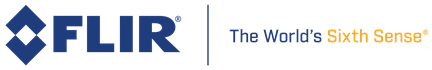 				Kontakt: Ruud Heijsman – FLIR11. Oktober 2018		+32 3665 5100 oder ruud.heijsman@flir.comFLIR-High-Speed Wärmebildkamera in LWIRDie X6900sc SLS ist eine außergewöhnlich schnelle und hoch empfindliche Infrarotkamera für Wissenschaftler, Forscher und Ingenieure. Dank ihrer erweiterten Auslösefunktionen und der Aufzeichnungsmöglichkeit im internen RAM mit zusätzlicher SSD-Festplatte kann sie erstklassige Stop-Motion-Bilder von Hochgeschwindigkeitsereignissen sowohl im Labor als auch auf dem Testgelände optimal erfassen.Die X6900sc SLS-LWIR-Kamera bietet eine Aufnahmerate von bis zu 1.000 Bildern pro Sekunde im Vollformat von 640 x 512 Pixeln, bis hin zu ca. 29 kHz im kleinsten Teilbildformat. Im internen RAM dieser Kameras lassen sich bis zu 26 Sekunden lang Daten im Vollbildformat bildverlustfrei aufzeichnen. Dabei ermöglicht die FLIR X6900sc SLS mit ihrem Strained Layer Superlattice (SLS) LWIR-Detektor ca. 12-fach kürzere Integrationszeiten und einen größeren Dynamikbereich (im Vergleich zu FLIR-X6900sc MWIR-Modellen).Aufzeichnung mit einer Auflösung von 640 x 512 Pixeln und einer Aufnahmerate von bis zu 1.004 Bildern pro Sekunde Kleinste Integrationszeiten von bis zu 270 nsGen<i>Cam-Unterstützung über GigE- und CXP-SchnittstellenErweiterte Trigger- und SynchronisationsfunktionenAutomatische Filtererkennung im 4-Positionen FilterradThermische Empfindlichkeit von < 40 mK (SLS) zum Erfassen kleinster TemperaturunterschiedeArbeitet nahtlos mit der FLIR ResearchIR Max-Software oder Drittanbieterprogrammen wie Mathworks MATLAB zusammenhttp://www.flir.de/science/display/?id=73165 Über FLIR Systems: FLIR Systems wurde 1978 gegründet und hat seinen Hauptsitz in Wilsonville, Oregon, USA. FLIR Systems ist ein weltweit führender Hersteller von Sensorsystemen, die die Wahrnehmung und die Einschätzung der Lage verbessern und so dabei helfen, Menschenleben zu retten, die Produktivität zu steigern und die Umwelt zu schützen. Mit seinen gut 3.500 Mitarbeitern verfolgt FLIR die Vision, „The World’s Sixth Sense“ zu sein, indem wir das Potenzial der Wärmebildtechnik und angrenzender Technologien ausschöpfen, um damit intelligente Lösungen für die Sicherheit und Überwachung, die Umgebungs- und Zustandsüberwachung, Outdoor-Freizeitaktivitäten, das maschinelle Sehen, die Navigation und die erweiterte Bedrohungserkennung bereitzustellen. Weitere Informationen finden Sie auf www.flir.com. Folgen Sie uns auf @flir.Informationen über diese FLIR-Infrarotkamera: FLIR Systems GmbH, Berner Straße 81, 60437 Frankfurt, Tel.: 069/950090-0, Fax: -40, E-Mail: research@flir.de	www.flir.com 	www.irtraining.eu	www.flir.de	www.flir.euBei Bedarf an Bildmaterial, Fachartikeln etc. hilft Ihnen:  ABL Werbung Frank Liebelt, Kellerskopfweg 13, 65931 Frankfurt, Tel.: 069/501717, E-Mail: frankliebelt@ablwerbung.deWeitere Presseinformationen von FLIR: http://www.ablwerbung.de/presse04.htmlAnwendungsartikel aus den verschiedensten Bereichen: http://www.flir.de/cs/display/?id=40991 sowie: http://www.flirmedia.com/flir-instruments.html Hier jeweils auf den Sektor – Science/R&D, Building, Industrial, Automation etc. klicken und dann im Unterverzeichnis auf "Application stories". bzw. "Technical Note" Alle Anwendungsberichte können kurzfristig ins Deutsche übersetzt werden.